Рекомендации для родителей Воспитатели: Извекова Т.Е., Трешкина О.В. Май 1 неделя «9 Мая – День Победы!» ПонедельникИЗО, лепка, аппликацияПредлагаем принять участие в выставке рисунков и поделок «9 мая – День Победы»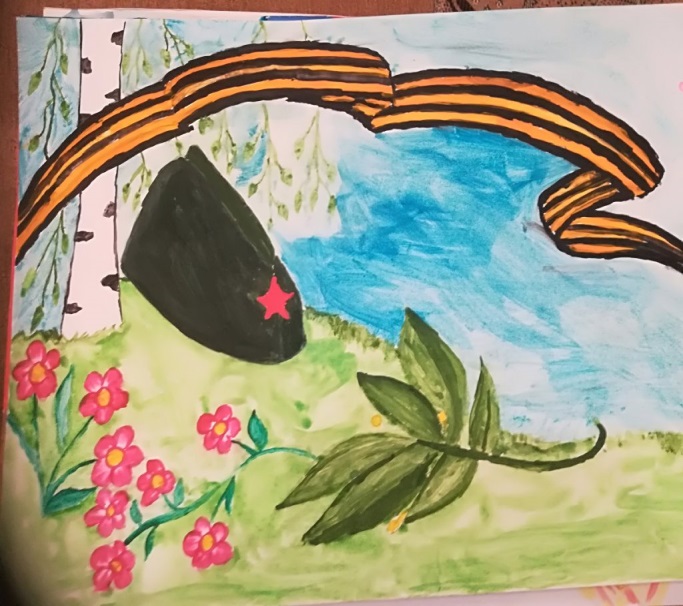 Вторник Развитие речи 1. Предложите ребенку ответить на вопросы:- Какой праздник мы отмечаем 9 мая?- В какой стране мы живем?- Что такое государство? Родина?- Что такое граница?- Почему нужно охранять Родину?- Почему День Победы отмечают 9 мая?- Почему в этот день поздравляют ветеранов?2. Учимся отгадывать загадки:Он поднимает в небесаСвою стальную птицу.Он видит горы и леса,Воздушные границы.Зачем летит он в вышину?Чтоб защищать свою страну! (Военный летчик)Он защищает рубежиИ рощу, и дубраву,Оберегает поле ржи,Далекую заставу.И долг военного такой:Хранить покой и твой, и мой. (Пограничник)Его машина вся в броне,Как будто черепаха.Ведь на войне, как на войне,Здесь не должно быть страха!Ствол орудийный впереди:Опасно! Враг не подходи….(Танкист)Из ограды ствол торчит,Беспощадно он строчит.Кто догадлив, тот поймет.То, что это … (Пулемет)Нрав у злодейки буйный, злойА прозывается ручной,Но совсем не виновата,В этом грозная… (Граната)2. С детьми попробуйте составить рассказ  « 9 Мая – День Победы!»Примерный план рассказа:- Прошло много лет после этой войны, но люди помнят о героях,….- Этому событию посвящено много фильмов,…(чего еще?)- Не все герои остались живы, очень многие ….- Им поставленны….- В их честь горит….- К Вечному огню люди возлагают…- В это день проходит военный…СредаОзнакомление с худ. литературой:В.Драгунский «Арбузный переулок»Я пришел со двора после футбола усталый и грязный как не знаю кто. Мне было весело, потому что мы выиграли у дома номер пять со счетом 44:37. В ванной, слава богу, никого не было. Я быстро сполоснул руки, побежал в комнату и сел за стол. Я сказал:— Я, мама, сейчас быка съесть могу.Она улыбнулась.— Живого быка? — сказала она.— Ага, — сказал я, — живого, с копытами и ноздрями!Мама сейчас же вышла и через секунду вернулась с тарелкой в руках. Тарелка так славно дымилась, и я сразу догадался, что в ней рассольник. Мама поставила тарелку передо мной.— Ешь! — сказала мама.Но это была лапша. Молочная. Вся в пенках. Это почти то же самое, что манная каша. В каше обязательно комки, а в лапше обязательно пенки. Я просто умираю, как только вижу пенки, не то чтобы есть. Я сказал:— Я не буду лапшу!Мама сказала:— Безо всяких разговоров!— Там пенки!Мама сказала:— Ты меня вгонишь в гроб! Какие пенки? Ты на кого похож? Ты вылитый Кощей!Я сказал:— Лучше убей меня!Но мама вся прямо покраснела и хлопнула ладонью по столу:— Это ты меня убиваешь!И тут вошел папа. Он посмотрел на нас и спросил:— О чем тут диспут? О чем такой жаркий спор?Мама сказала:— Полюбуйся! Не хочет есть. Парню скоро одиннадцать лет, а он, как девочка, капризничает.Мне скоро девять. Но мама всегда говорит, что мне скоро одиннадцать. Когда мне было восемь лет, она говорила, что мне скоро десять.Папа сказал:— А почему не хочет? Что, суп пригорел или пересолен?Я сказал:— Это лапша, а в ней пенки…Папа покачал головой:— Ах вот оно что! Его высокоблагородие фон барон Кутькин-Путькин не хочет есть молочную лапшу! Ему, наверно, надо подать марципаны на серебряном подносе!Я засмеялся, потому что я люблю, когда папа шутит.— Это что такое — марципаны?— Я не знаю, — сказал папа, — наверно, что-нибудь сладенькое и пахнет одеколоном. Специально для фон барона Кутькина-Путькина!.. А ну давай ешь лапшу!— Да ведь пенки же!— Заелся ты, братец, вот что! — сказал папа и обернулся к маме. — Возьми у него лапшу, — сказал он, — а то мне просто противно! Кашу он не хочет, лапшу он не может!.. Капризы какие! Терпеть не могу!..Он сел на стул и стал смотреть на меня. Лицо у него было такое, как будто я ему чужой. Он ничего не говорил, а только вот так смотрел — по-чужому. И я сразу перестал улыбаться — я понял, что шутки уже кончились. А папа долго так молчал, и мы все так молчали, а потом он сказал, и как будто не мне и не маме, а так кому-то, кто его друг:— Нет, я, наверно, никогда не забуду эту ужасную осень, — сказал папа, — как невесело, неуютно тогда было в Москве… Война, фашисты рвутся к городу. Холодно, голодно, взрослые все ходят нахмуренные, радио слушают ежечасно… Ну, все понятно, не правда ли? Мне тогда лет одиннадцать-двенадцать было, и, главное, я тогда очень быстро рос, тянулся кверху, и мне все время ужасно есть хотелось. Мне совершенно не хватало еды. Я всегда просил хлеба у родителей, но у них не было лишнего, и они мне отдавали свой, а мне и этого не хватало. И я ложился спать голодный, и во сне я видел хлеб. Да что… У всех так было. История известная. Писано-переписано, читано-перечитано…И вот однажды иду я по маленькому переулку, недалеко от нашего дома, и вдруг вижу — стоит здоровенный грузовик, доверху заваленный арбузами. Я даже не знаю, как они в Москву попали. Какие-то заблудшие арбузы. Наверно, их привезли, чтобы по карточкам выдавать. И наверху в машине стоит дядька, худой такой, небритый и беззубый, что ли, — рот у него очень втянулся. И вот он берет арбуз и кидает его своему товарищу, а тот — продавщице в белом, а та — еще кому-то четвертому… И у них это ловко так цепочкой получается: арбуз катится по конвейеру от машины до магазина. А если со стороны посмотреть — играют люди в зелено-полосатые мячики, и это очень интересная игра. Я долго так стоял и на них смотрел, и дядька, который очень худой, тоже на меня смотрел и все улыбался мне своим беззубым ртом, славный человек. Но потом я устал стоять и уже хотел было идти домой, как вдруг кто-то в их цепочке ошибся, загляделся, что ли, или просто промахнулся, и пожалуйте — тррах!.. Тяжеленный арбузище вдруг упал на мостовую. Прямо рядом со мной. Он треснул как-то криво, вкось, и была видна белоснежная тонкая корка, а за нею такая багровая, красная мякоть с сахарными прожилками и косо поставленными косточками, как будто лукавые глазки арбуза смотрели на меня и улыбались из середки. И вот тут, когда я увидел эту чудесную мякоть и брызги арбузного сока и когда я почуял этот запах, такой свежий и сильный, только тут я понял, как мне хочется есть. Но я отвернулся и пошел домой. И не успел я отойти, вдруг слышу — зовут:«Мальчик, мальчик!»Я оглянулся, а ко мне бежит этот мой рабочий, который беззубый, и у него в руках разбитый арбуз. Он говорит:«На-ка, милый, арбуз-то, тащи, дома поешь!»И я не успел оглянуться, а он уже сунул мне арбуз и бежит на свое место, дальше разгружать. И я обнял арбуз и еле доволок его до дому, и позвал своего дружка Вальку, и мы с ним оба слопали этот громадный арбуз. Ах, что это была за вкуснота! Передать нельзя! Мы с Валькой отрезали большущие кусищи, во всю ширину арбуза, и когда кусали, то края арбузных ломтей задевали нас за уши, и уши у нас были мокрые, и с них капал розовый арбузный сок. И животы у нас с Валькой надулись и тоже стали похожи на арбузы. Если по такому животу щелкнуть пальцем, звон пойдет знаешь какой! Как от барабана. И об одном только мы жалели, что у нас нет хлеба, а то бы мы еще лучше наелись. Да…Папа отвернулся и стал смотреть в окно.— А потом еще хуже — завернула осень, — сказал он, — стало совсем холодно, с неба сыпал зимний, сухой и меленький снег, и его тут же сдувало сухим и острым ветром. И еды у нас стало совсем мало, и фашисты все шли и шли к Москве, и я все время был голодный. И теперь мне снился не только хлеб. Мне еще снились и арбузы. И однажды утром я увидел, что у меня совсем уже нет живота, он просто как будто прилип к позвоночнику, и я прямо уже ни о чем не мог думать, кроме еды. И я позвал Вальку и сказал ему:«Пойдем, Валька, сходим в тот арбузный переулок, может быть, там опять арбузы разгружают, и, может быть, опять один упадет, и, может быть, нам его опять подарят».И мы закутались с ним в какие-то бабушкины платки, потому что холодюга был страшный, и пошли в арбузный переулок. На улице был серый день, людей было мало, и в Москве тихо было, не то что сейчас. В арбузном переулке и вовсе никого не было, и мы стали против магазинных дверей и ждем, когда же придет грузовик с арбузами. И уже стало совсем темнеть, а он все не приезжал. Я сказал:«Наверно, завтра приедет…»«Да, — сказал Валька, — наверно, завтра».И мы пошли с ним домой. А назавтра снова пошли в переулок, и снова напрасно. И мы каждый день так ходили и ждали, но грузовик не приехал…Папа замолчал. Он смотрел в окно, и глаза у него были такие, как будто он видит что-то такое, чего ни я, ни мама не видим. Мама подошла к нему, но папа сразу встал и вышел из комнаты. Мама пошла за ним. А я остался один. Я сидел и тоже смотрел в окно, куда смотрел папа, и мне показалось, что я прямо вот вижу папу и его товарища, как они дрогнут и ждут. Ветер по ним бьет, и снег тоже, а они дрогнут и ждут, и ждут, и ждут… И мне от этого просто жутко сделалось, и я прямо вцепился в свою тарелку и быстро, ложка за ложкой, выхлебал ее всю, и наклонил потом к себе, и выпил остатки, и хлебом обтер донышко, и ложку облизал.ЧетвергЗанимательная математика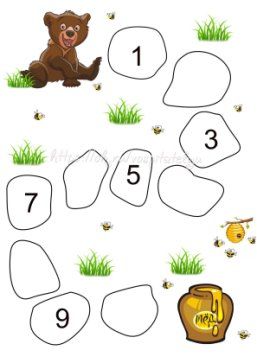 Помоги мишке добраться до горшочка с медом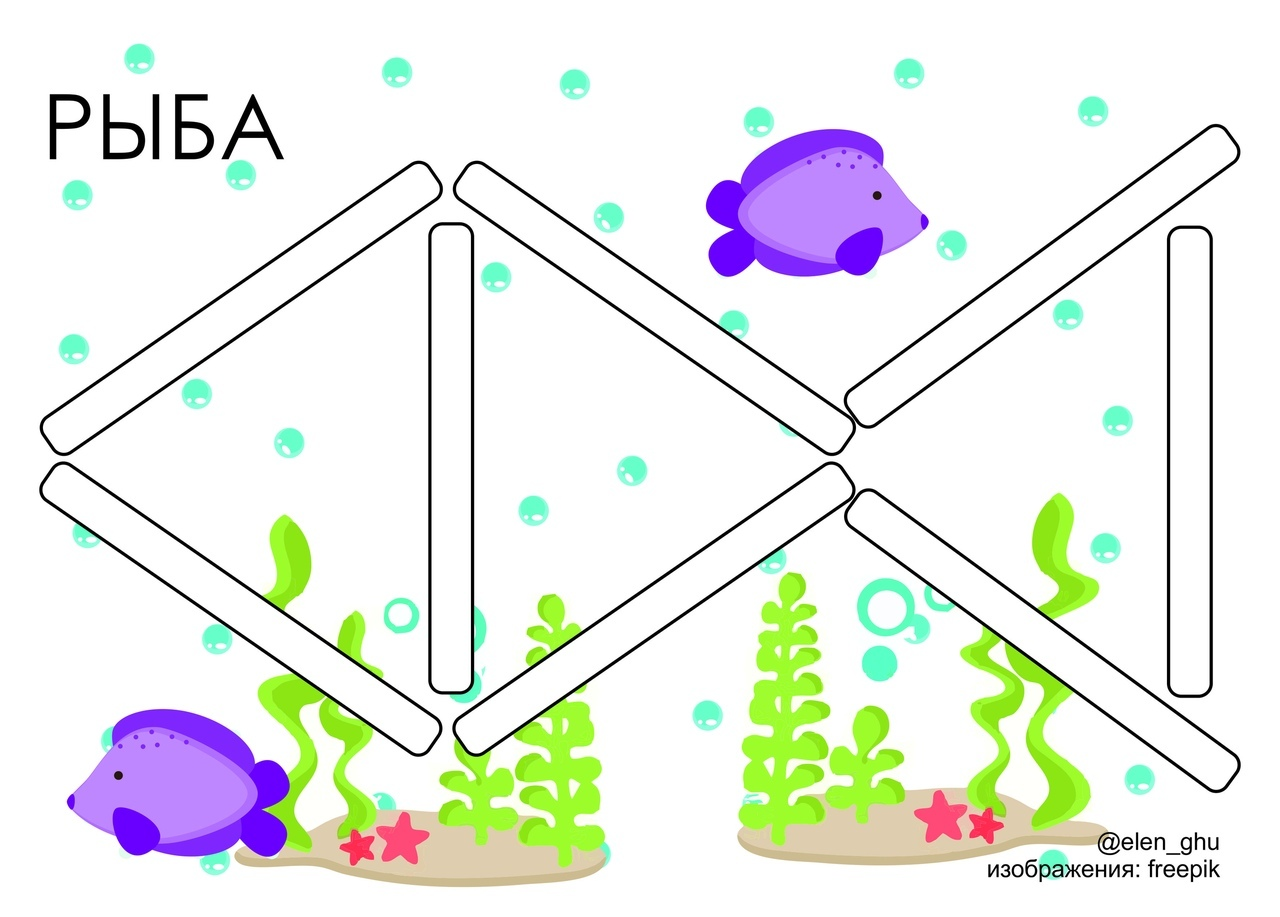 Выложи рыбку из палочек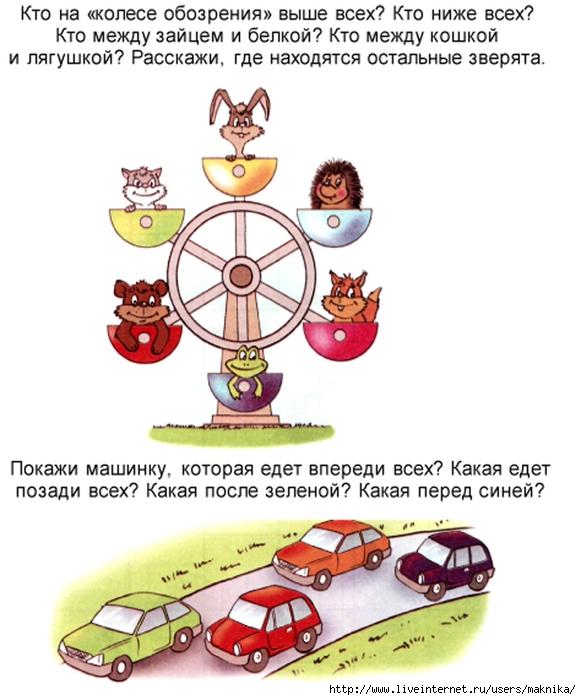 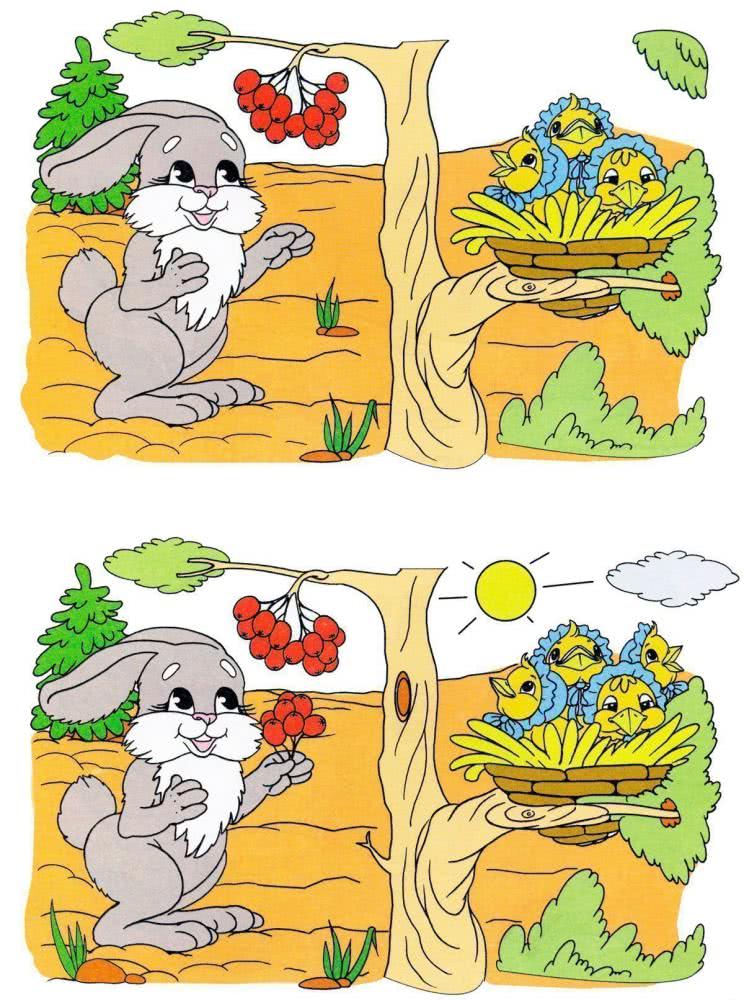 